 XVII EXPOSIÇÃO NACIONAL DO CAVALO BRETÃO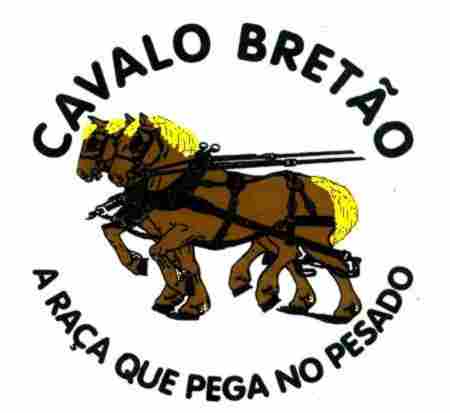                                GINCANA NA SELA    Prova aberta para as raças Bretã, Percheron, Clydesdale, Friesian,                              Gypsy Cob e seus mestiços.                                               09 de Abril de 2017                            Rec Exposições Dr Ney Braga – Londrina - PR                                                      FICHA DE INSCRIÇÃO  Proprietário do animal:______________________________________________Endereço:_________________________________________________________Tel.:_____________Cidade:___________________UF____CEP:_____________Fazenda:_________________________Cidade:_____________________UF:___   E-mail: __________________________________Celular __________________                          - APÓS DEVIDAMENTE PREENCHIDA E ASSINADA, ENVIAR ESTA FICHA PARA O e-mail: susana@cavalo-bretao.com.br - ATÉ O DIA 05/04/2017, juntamente com o comprovante do depósito no valor total das inscrições e báias, na conta:      ABCCBretão -  BANCO ITAÚ – AG 0014 – c/c 46499-4 CNPJ 78.926.409/0001-20TAXA DE INSCRIÇÃO POR PASSAGEM: R$ 150,00 TAXA POR BÁIA – R$ 200,00 (se já tiver inscrição em outra modalidade, não será cobrado) Obs: Os expositores da Raça Bretã deverão ser associados à ABCCB e estarem com suas contas em dia e os do Percheron deverão ser associados ao Herd Book Collares-ANC ou a Associação Brasileira do Percheron e estarem em dia com estas.Data___/____/_______.                                        ______________________________________                                                                                                    Assinatura  ExpositorNOME DO CAVALEIRO (A)IDADE     NOME DO ANIMALREG N°/ RAÇA   IDADE